Деятельность волонтерского объединения «Солнечный круг» за 2019-2020 учебный годСегодня добровольческая деятельность приобретает особую актуальность,  так как даёт возможность для эффективной самореализации молодёжи и повышения уровня её потенциала. До поступления в техникум многие студенты  не имеют представления о добровольчестве. В маленьких населенных пунктах волонтерская деятельность, как правило, не развивается и о ней никто не знает. В этом смысле наш техникум «делает» огромный вклад,  вовлекая студенческую молодежь в волонтерскую деятельность.Волонтерское объединение  «Солнечный круг» существует с 2010 года, численность актива и возрастной состав в 2019-2020 учебном году составил  105 человек 15 - 20 лет. Девизом нашего объединения являются слова Иоганна Вольфганга Гёте: «Тот, кто ничего не делает для других, ничего не делает для себя!» Занимаясь в волонтерском объединении «Солнечный круг» студенты принимают активное участие в реализации социальных проектов, волонтерской деятельности, организации социально значимых мероприятий. Другим важным элементом системы повышения социальной активности выступает вовлечение подростков в непосредственную целенаправленную социально-полезную деятельность, в ходе которой они могут видеть позитивный результат своих действий.Волонтерское движение в техникуме предоставляет возможности для всестороннего развития личности подростков, для поддержки студенческих инициатив формирования активной жизненной позиции. В связи с этим проект, направленный на развитие волонтерского движения, является актуальным средством совершенствования системы дополнительного образования, механизмом создания условий для образования и воспитания подрастающего поколения, развития личности. Ведь молодёжь – это свое рода один из скрытых ресурсов, который имеется в любом обществе и от которого зависит его жизнеспособность. Для успешной деятельности необходимо быть единой командой, где каждый нацелен на общий успех, способен работать на общий результат. Цель волонтерского объединения - создание условий, способствующих максимальной самореализации студентов в добровольческой деятельности.Задачи:1.	Создание условий для всестороннего развития личности и раскрытия её способностей.2.	Формирование у студентов умений и навыков управленческой и организаторской работы в студенческом коллективе, совершенствование коммуникативных навыков.3.	Развитие у студентов творческой инициативы, социальной активности, самостоятельности в принятии решений. 4.	Развитие лидерских качеств студентов через реализацию социально-значимых проектов.5.	Увеличение количества студентов, участвующих в творческих и социально значимых проектах и акциях и конкурсах различного уровня. Структура Волонтерского объединения.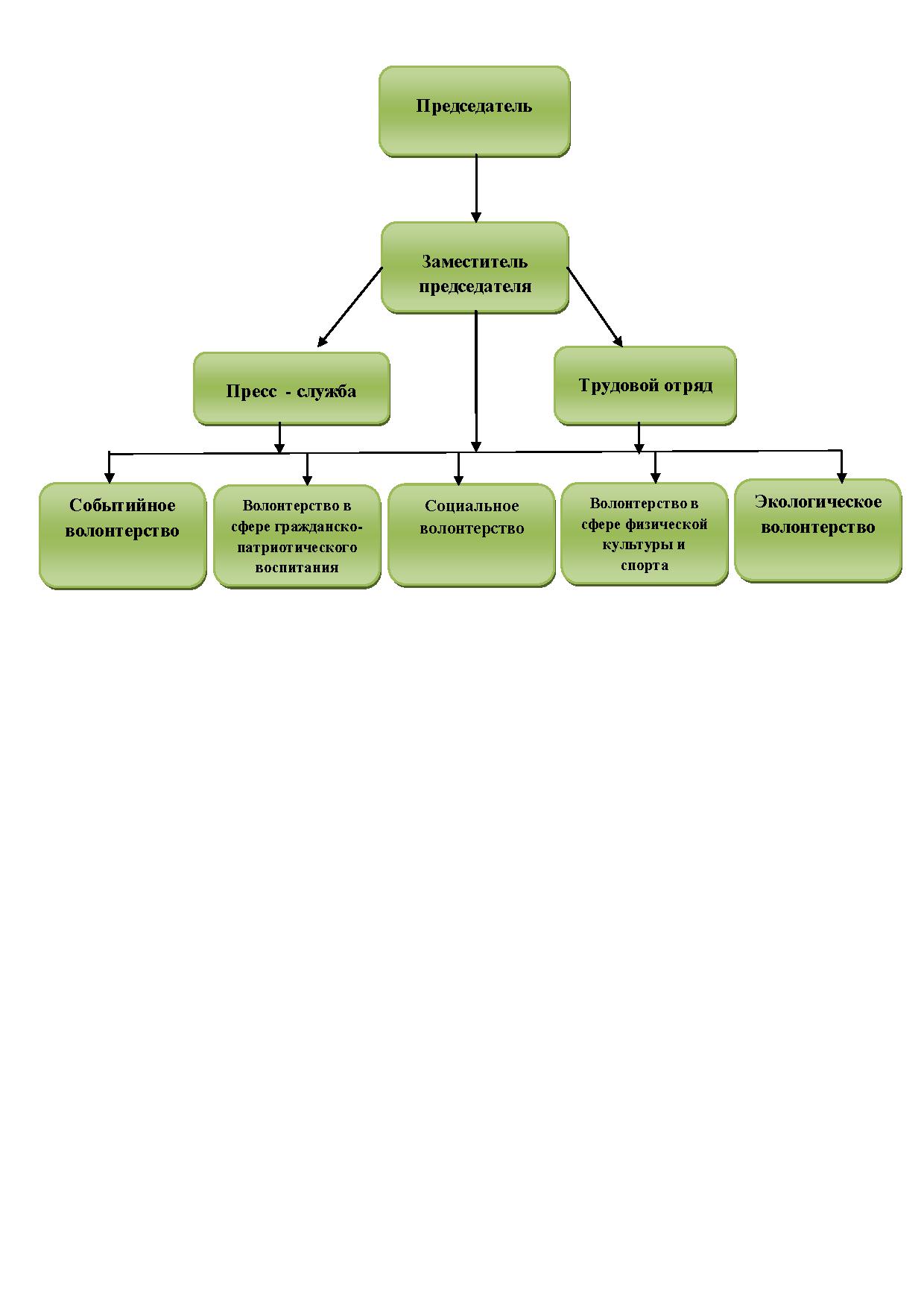 На первом уровне представлен председатель объединения, далее заместитель председателя, пресс-служба, которая отвечает за группу в социальных сетях, в которой освещены все события. Ребята входящие в пресс-службу отвечают за фото и видеосъемку всех волонтерских мероприятий. Далее располагаются комиссии и советы по направлению волонтерства. Комиссии и советы организуют подготовку и проведение волонтерских проектов, акций, мероприятий. Организуют участие добровольцев в городских, зональных, областных и всероссийских программах и смотрах-конкурсах. Руководят советами и комиссиями председатели, избранные голосованием. На заседаниях комиссий  и советов подводятся итоги сделанного, анализируются мероприятия с точки зрения их организации и проведения, составляется план работы на месяц. Непременным условием успешной работы каждой комиссии и совета является четкое распределение функций и определение круга обязанностей. Направления деятельности волонтерского объединения «Солнечный круг»:вовлечение студентов в решение социально значимых проблем, активизация добровольческой деятельности;реализация молодёжных инициатив, направленных на помощь социально незащищенным слоям населения;реализация молодёжных инициатив, направленных на адресную помощь частным лицам и организациям;личностное развитие и приобретение практических навыков организаторской, проектной деятельности и коллективного взаимодействия, способности к саморазвитию, самоорганизации и успешной социализацииВ нашем техникуме ведется большая работа по вовлечению студенческой молодежи в волонтерскую деятельность. В этом учебном году в техникуме проводились уроки социальной активности, своего рода презентация волонтерского объединения для студентов-первокурсников, а так же «Добрые уроки», мотивирующие студентов заниматься добровольческой деятельностью.В декабре 2019 года 5 членам актива волонтерского объединения представилась возможность посетить Областной добровольческий форум «Меняющие мир», который проходил в городе Нижний Новгород в первый раз. Ребята смогли получить ценный опыт от мировых лидеров добровольческого движения. В марте 2020 года волонтеры нашего техникума приняли участие в областном мастер-классе по социальному проектированию «Акселератор проектов». В течение этого учебного года волонтерами проводились традиционные акции: «Наш дом», «Поможем нашим старикам», «Помощь другу», «Хоровод дружбы», «Мы против СПИДа», «Засветись», «Непокоренный Ленинград», «В поисках Нового года», «Остановись и подумай», «Пешеходам о ПДД», «Территория спорта», «Бессмертный полк», «Георгиевская ленточка», «Вместе против СПИДА», «Дышите свободно», «СТОП! Наркотик!», «Знать, чтобы уберечь себя». Социальный проект «Все мы родом из детства» позволяет нашим волонтерам развит навыки общения с маленькими детьми, а так же с ребятами из коррекционной группы детского сада (Акция «Вместе работать здорово» по уборке территорий детских садов микрорайона № 9; Акция «Щедрый вторник» - спортивно-развлекательная программа «В гостях у ЗОЖика» в коррекционной группе д/с № 45 в декаду инвалидов«Поможем нашим старикам» - еще одна традиционная благотворительная акция, организованная нашими ребятами.  Цель акции   дать почувствовать  одиноким, пожилым людям, что они не брошенные, не забытые всеми, что они кому-то нужны. Ребята не остались равнодушны, они попытались внести праздник в их однообразные будни, по возможности улучшить условия их жизни. 	 Волонтеры оказали  помощь бабушкам и дедушкам, проживающим в Арзамасском районе. Помогали им по хозяйству — ходили  за водой, помогали  в уборке по дому, во дворе, чистили  снег, кололи  дрова. Во время встреч, пожилые люди делились  своим опытом с молодежью, рассказывали  им о своей жизни. 	 Волонтёрское движение не только даёт возможность оказать помощь пожилым людям и инвалидам, но и самим волонтёрам отрабатывать в это время свои профессиональные навыки по уходу за людьми, навыки  общения. Кроме  этого,  подростки  вырабатывают в себе человеческие качества, такие как: сострадание, человеколюбие, терпение, снисходительность. Волонтёрское движение – это не только свет в окне для пожилых людей, но и добрый свет в глазах  ребят, которые осознают необходимость своего участия в жизни старшего поколения.		Подростковый возраст является периодом активного формирования личности, поиска себя и своего места в жизни, определения своих склонностей и способностей, поэтому вовлечение подростков в открытую деятельность, выявление лидеров способствует  полному раскрытию их творческого и личностного потенциала.Поэтому жизнедеятельность студентов в образовательном учреждении должна быть многогранной и разноплановой, чтобы каждый мог занять свою нишу, быть востребованном в каком-либо виде деятельности,  а затем проявлять инициативу и увлекать за собой других. Организация добровольческой деятельности  позволяет развивать творческую инициативу студентов, их ответственность и гражданскую позицию, самостоятельность и социальную активность. Для этого необходима постоянная работа по самореализации, самообразованию, самосовершенствованию. Это возможно лишь в том случае, когда студент является активным субъектом общественной жизни, участвует в ее организации, создании и поддержании традиций техникума, осознает ответственность за качество своей подготовки к предстоящей профессиональной и гражданской деятельности.Для того чтобы волонтерское движение постоянно развивалось и совершенствовалось ему надо учить и учиться. Актив волонтерского объединения прошел обучение и получил сертификаты по курсам «Основы волонтерской деятельности» и «Волонтеры Конституции» на сайте «ДобровольцыРФ». В течение учебного года актив волонтерского объединения «Солнечный круг» принимал участие в следующих конкурсах:Областной конкурс добровольческих команд по продвижению ЗОЖ – стали финалистами;Всероссийский конкурс социальной рекламы антинаркотической направленности и пропаганды здорового образа жизни «Спасем жизнь вместе» - участие;Областной конкурс добровольчества «Меняющие мир!» - участие;Областной конкурс детских и молодежных проектов по формированию здорового жизненного стиля – результат пока неизвестен;Всероссийский конкурс «Доброволец России – 2020» - вышли в четвертьфинал. 	Волонтерство – это не только «порыв души» человека, это длительная кропотливая работа над собой и развитием принципов добровольческого служения. Волонтёр – это человек, несущий веру в доброе, надежду на будущее и любовь к окружающим.Председатель волонтерского объединения «Солнечный круг»А. Мохов